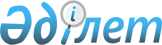 О внесении изменений и дополнений в Инструкцию по бухгалтерскому учету в государственных учреждениях
					
			Утративший силу
			
			
		
					Приказ Комитета казначейства Министерства финансов Республики Казахстан от 12 июня 2000 года № 278. Зарегистрирован в Министерстве юстиции Республики Казахстан 12.07.2000 г. № 1188. Утратил силу приказом Министра финансов Республики Казахстан от 4 августа 2010 года № 395

      Сноска. Утратил силу приказом Министра финансов РК от 04.08.2010 № 395 (вводится в действие с 01.01.2013).      Приказываю: 

      1. Утвердить прилагаемые изменения и дополнения в Инструкцию по бухгалтерскому учету в государственных учреждениях, утвержденную приказом Департамента казначейства Министерства финансов Республики Казахстан от 27 января 1998 года N 30 V980489_ . 

      2. Настоящий приказ вступает в силу со дня его государственной регистрации в Министерстве юстиции Республики Казахстан. 



 

      И.о. Председателя 

 

                                                      Утверждены                                            приказом Комитета казначейства                                                 Министерства финансов                                                      Республики Казахстан                                               от 12 июня 2000 года N 278 



 

                    Изменения и дополнения в Инструкцию 

         по бухгалтерскому учету в государственных учреждениях 



 

      Внести в Инструкцию по бухгалтерскому учету в государственных учреждениях, утвержденную приказом Департамента казначейства Министерства финансов Республики Казахстан от 27 января 1998 года N 30 V980489_ , следующие изменения и дополнения: 

      в пункте 32: 

      в Плане счетов бухгалтерского учета исполнения сметы расходов для государственных учреждений: 

      в разделе VII "Расчеты", по счету 19 "Расчеты по пенсионному и социальному обеспечению" ввести следующие субсчета: 

      "192 "Расчеты по трансфертам на обязательное социальное обеспечение", 

      193 "Расчеты по трансфертам физическим лицам"; 

      абзац седьмой пункта 53 изложить в следующей редакции: 

      "Для организации учета и обеспечения контроля за сохранностью активов каждому объекту (предмету), кроме библиотечных фондов, присваивается инвентарный номер, который состоит из десяти знаков. Первые три знака обозначают субсчет, четвертый - группу и последние шесть знаков - порядковый номер предмета в группе. По тем субсчетам, по которым не выделены группы, четвертый знак обозначается нулем. Так, например, инвентарный номер 0101000001 обозначает субсчет 010 "Здания", группа 1 - здания производственно-хозяйственного назначения, порядковый номер объекта 000001; инвентарный номер 0163000005 обозначает субсчет 016 "Инструменты, производственный (включая принадлежности) и хозяйственный инвентарь", группа 3 - хозяйственный инвентарь, порядковый номер предмета 000005"; 

      пункт 162 изложить в следующей редакции: 

      "162. На субсчете 171 "Расчеты по обязательному социальному обеспечению" учитывается государственными учреждениями, содержащимися за счет республиканского и местных бюджетов, начисление пособий по обязательному социальному обеспечению работникам и выплата их в порядке, предусмотренном законодательными актами. 

      При начислении пособий по обязательному социальному обеспечению с 1 января 1999 года по 17 апреля 1999 года в соответствии с постановлением Правительства Республики Казахстан от 13 апреля 1999 года N 411 "Об утверждении временной Инструкции "Об условиях, порядке назначения и выплаты пособий по обязательному социальному обеспечению за счет средств государственного бюджета" производится запись по дебету субсчета 171 "Расчеты по обязательному социальному обеспечению" и кредиту субсчета 180 "Расчеты с рабочими и служащими". 

      Возмещение расходов государственных учреждений по начисленным пособиям за период с 1 января 1999 года по 17 апреля 1999 года, производится путем перечисления средств республиканского бюджета районными (городскими) отделами труда, занятости и социальной защиты населения на бюджетные счета государственных учреждений. На сумму возмещения, поступившую для выплаты начисленных, но невыплаченных пособий, государственное учреждение производит запись по дебету соответственно субсчета 090 "Открытые лимиты на расходы государственного учреждения, для перевода подведомственным государственным учреждениям и на другие мероприятия", либо субсчета 100 "Лимиты на расходы государственного учреждения, для перевода подведомственным государственным учреждениям и на другие мероприятия" и по кредиту субсчета 171. Выплату пособий работникам государственное учреждение отражает записью по дебету субсчетов 180 "Расчеты с рабочими и служащими", 120 "Касса" и кредиту субсчетов 090, 100, 120. 

      С 18 апреля 1999 года по дебету субсчета 171 "Расчеты по обязательному социальному обеспечению" отражаются суммы назначенных пособий по временной нетрудоспособности, по беременности и родам в соответствии с постановлением Правительства Республики Казахстан от 11 июня 1999 года N 731 P990731_ "Об утверждении Инструкции "О порядке назначения и выплаты пособий по социальному обеспечению за счет средств работодателя" в корреспонденции с кредитом субсчета 180 "Расчеты с рабочими и служащими". Выплата пособий производится за счет начисленного социального налога в установленном законодательством размере. На сумму выплаты пособий производится запись по дебету субсчета 159 "Расчеты по взносам социального налога" и кредиту субсчета 171. 

      Аналитический учет по субсчету 171 ведется на многографных карточках ф.283."; 

      название счета 19 изложить в следующей редакции: 

      "Счет 19 "Расчеты по пенсионному и социальному обеспечению"; 

      пункт 190 изложить в следующей редакции: 

      "190. На этом счете учитываются расчеты по обязательным пенсионным взносам в накопительные пенсионные фонды, по выплате пенсий, государственных социальных пособий, специальных государственных пособий и пособий на погребение, по трансфертам на обязательное социальное обеспечение и по трансфертам физическим лицам."; 

      пункт 191 дополнить следующими субсчетами: 

      "192 "Расчеты по трансфертам на обязательное социальное обеспечение", 

      193 "Расчеты по трансфертам физическим лицам"; 

      дополнить пунктом 191-2 следующего содержания: 

      "191-2. На субсчете 192 "Расчеты по трансфертам на обязательное социальное обеспечение" отражаются расчеты областных, городов Астаны, Алматы департаментов (управлений), районных (городских) отделов труда, занятости и социальной защиты населения по финансированию возмещения расходов работодателей на выплату работающим гражданам пособий по обязательному социальному обеспечению за счет средств республиканского бюджета, начисленных за период с 1 января 1999 года по 17 апреля 1999 года. 

      Для возмещения расходов работодателей на выплату работающим гражданам пособий по обязательному социальному обеспечению предусмотрено финансирование Министерству труда и социальной защиты населения Республики Казахстан по программе 46 "Погашение долгов по гарантиям по обязательному социальному обеспечению" по специфике 331 "Трансферты физическим лицам на обязательное социальное обеспечение" экономической классификации расходов бюджета. Финансирование осуществляется в порядке, установленном Министерством финансов Республики Казахстан. При поступлении финансирования Министерство труда и социальной защиты населения Республики Казахстан производит запись по дебету субсчета 090 "Открытые лимиты на расходы государственного учреждения, для перевода подведомственным государственным учреждениям и на другие мероприятия" и кредиту субсчета 230 "Финансирование из бюджета на расходы государственного учреждения и другие мероприятия". Распределив лимиты по областным, городов Астаны, Алматы департаментам (управлениям) труда, занятости и социальной защиты населения, Министерство труда и социальной защиты населения Республики Казахстан производит запись по дебету субсчета 140 "Расчеты по финансированию из бюджета на расходы государственного учреждения и другие мероприятия" и кредиту субсчета 090. 

      Списание на расходы сумм возмещения расходов работодателей на выплату работающим гражданам пособий по обязательному социальному обеспечению Министерство труда и социальной защиты населения Республики Казахстан производит ежеквартально на основании отчетов о выплате средств, представляемых областными, городов Астаны, Алматы департаментами (управлениями) труда, занятости и социальной защиты населения, и отражает записью по дебету субсчета 200 и по кредиту субсчета 140. По окончании финансового года производится списание заключительными оборотами произведенных расходов записью по дебету субсчета 230 и кредиту субсчета 200. 

      Областным, городов Астаны, Алматы департаментам (управлениям), районным (городским) отделам труда, занятости и социальной защиты населения в территориальных органах казначейства открываются бюджетные счета республиканского бюджета для финансирования вышеназванных расходов. 

      На суммы полученного финансирования на возмещение расходов работодателей по выплате пособий по обязательному социальному обеспечению областные, городов Астаны, Алматы департаменты (управления), районные (городские) отделы труда, занятости и социальной защиты населения производят запись по дебету субсчета 096 "Открытые лимиты за счет других бюджетов" и кредиту субсчета 142 "Расчеты по финансированию за счет других бюджетов". 

      Областные, городов Астаны, Алматы департаменты (управления), районные (городские) отделы, труда, занятости и социальной защиты населения перечисляют средства республиканского бюджета платежным поручением на бюджетные счета государственных учреждений или расчетные счета хозяйствующих субъектов на основании представленных последними отчетов в соответствии с Правилами возмещения расходов работодателей на выплату работающим гражданам пособий по обязательному социальному обеспечению, утвержденными приказом Министерства финансов Республики Казахстан от 25 мая 1999 года N 242 V990810_ , и осуществляю запись по дебету субсчета 192 "Расчеты по трансфертам на обязательное социальное обеспечение" и кредиту субсчета 096 "Открытые лимиты за счет других бюджетов". Одновременно производится запись по кредиту субсчета 192 и дебету субсчета 202 "Расходы за счет других бюджетов". По окончании финансового года производится списание заключительными оборотами произведенных расходов записью по дебету субсчета 142 и кредиту субсчета 202. 

      Аналитический учет сумм, перечисленных на счета работодателей, ведется по каждому работодателю на многографных карточках ф.283."; 

      дополнить пунктом 191-3 следующего содержания: 

      "191-3. На субсчете 193 "Расчеты по трансфертам физическим лицам" отражаются расчеты с физическими лицами: 

      по единовременным выплатам родителям, усыновителям, опекунам погибших, умерших военнослужащих, 

      по денежной компенсации военнослужащим на оплату расходов по содержанию жилища и коммунальных услуг. 

      Вышеуказанные трансферты, предусмотренные по специфике 332 "Трансферты физическим лицам" экономической классификации расходов бюджета, осуществляются государственными учреждениями в порядке, установленном законодательством. 

      Денежная компенсация военнослужащим на оплату расходов по содержанию жилища и коммунальных услуг. 

      В соответствии с перечнем должностей лиц, имеющих право на получение денежной компенсации военнослужащим на оплату расходов по содержанию жилища и коммунальных услуг в установленном законодательством размере, государственные учреждения производят начисление суммы компенсации. На суммы начисленной компенсации по расчетно-платежной ведомости производится запись по дебету субсчета 200 "Расходы по бюджету на содержание государственного учреждения и другие мероприятия" и кредиту субсчета 193 "Расчеты по трансфертам физическим лицам". Суммы выплаченной компенсации отражаются по дебету субсчета 193, 178, 120 в корреспонденции с кредитом субсчета 090, 178, 120. 

      Аналитический учет начисления и выплаты денежной компенсации военнослужащим на оплату расходов по содержанию жилища и коммунальных услуг ведется в карточках ф.292-а или в книге ф.292 по каждому получателю компенсации. 

      Единовременные выплаты родителям, усыновителям, опекунам погибших, умерших военнослужащих. 

      Финансирование расходов по единовременным выплатам родителям, усыновителям, опекунам погибших, умерших военнослужащих и их выплата производятся в соответствии с Правилами осуществления единовременных выплат родителям, усыновителям, опекунам погибших, умерших военнослужащих, утвержденными постановлением Правительства Республики Казахстан от 15 января 2000 года N 80 P000080_ . 

      При поступлении финансирования Министерство труда и социальной защиты населения Республики Казахстан производит запись по дебету субсчета 090 "Открытые лимиты на расходы государственного учреждения, для перевода подведомственным государственным учреждениям и на другие мероприятия" и кредиту субсчета 230 "Финансирование из бюджета на расходы государственного учреждения и другие мероприятия". Министерство труда и социальной защиты населения Республики Казахстан распределяет лимиты по областным, городов Астаны, Алматы департаментам (управлениям) труда, занятости и социальной защиты населения на основании представленных ими потребностей в средствах на финансирование единовременных выплат родителям, усыновителям, опекунам погибших, умерших военнослужащих, а также средств на возмещение расходов за банковские услуги по организации выплат (потребность определяется на основании списков, составленных по заявлениям и документам граждан) и производит запись по дебету субсчета 140 "Расчеты по финансированию из бюджета на расходы государственного учреждения и другие мероприятия" и кредиту субсчета 090. 

      Списание на расходы сумм единовременных выплат родителям, усыновителям, опекунам погибших, умерших военнослужащих Министерство труда и социальной защиты населения Республики Казахстан производит ежеквартально на основании отчетов о выплате средств, представляемых областными, городов Астаны, Алматы департаментами (управлениями) труда, занятости и социальной защиты населения, и отражает записью по дебету субсчета 200 и по кредиту субсчета 140. По окончании финансового года производится списание заключительными оборотами произведенных расходов записью по дебету субсчета 230 и по кредиту субсчета 200. 

      Областным, городов Астаны, Алматы департаментам (управлениям) труда, занятости и социальной защиты населения в территориальных органах Комитета казначейства открываются бюджетные счета республиканского бюджета для финансирования расходов по единовременным выплатам родителям, усыновителям, опекунам погибших, умерших военнослужащих. 

      На суммы средств, полученных на единовременные выплаты родителям, усыновителям, опекунам погибших, умерших военнослужащих, а также средств на возмещение расходов за банковские услуги по организации выплат, областные, городов Астаны, Алматы департаменты (управления) труда, занятости и социальной защиты населения производят запись по дебету субсчета 096 "Открытые лимиты за счет других бюджетов" и кредиту субсчета 142 "Расчеты по финансированию за счет других бюджетов". 

      Областные, городов Астаны, Алматы департаменты (управления) труда, занятости и социальной защиты населения перечисляют средства республиканского бюджета на лицевые счета родителей, усыновителей, опекунов погибших, умерших военнослужащих (на основании заявлений граждан с указанием реквизитов лицевого счета в выбранном ими банке) и осуществляют оплату услуг банка по организации выплаты. Сумма перечисления отражается записью по дебету субсчета 193 "Расчеты по трансфертам физическим лицам" и по кредиту субсчета 096. 

      Одновременно на основании платежных поручений по перечислению средств на лицевые счета граждан производится запись по кредиту субсчета 193 и дебету субсчета 202 "Расходы за счет других бюджетов". По окончании финансового года производится списание заключительными оборотами произведенных расходов записью по дебету субсчета 142 и кредиту субсчета 202. 

      Аналитический учет единовременной выплаты родителям, усыновителям, опекунам погибших, умерших военнослужащих ведется карточка ф.292-а или в книге ф.292 в разрезе районных (городских) отделов труда, занятости и социальной защиты населения". 

 

(Специалисты: Склярова И.В.,              Умбетова А.М.)           
					© 2012. РГП на ПХВ «Институт законодательства и правовой информации Республики Казахстан» Министерства юстиции Республики Казахстан
				